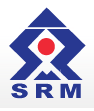 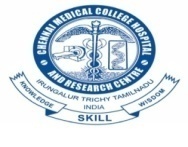 CHENNAI MEDICAL COLLEGE HOSPITAL ANDRESEARCH CENTRE (SRM GROUP)IRUNGALUR, TIRUCHIRAPPALLI – 621 105APPLICATION FORM FOR MEMBERSHIP OF ALUMNI ASSOCIATION To apply for a life membership, please fill this form and return it back along with a copy of receipt of payment Rs. 500/-.  PERSONAL DETAILSRegistration No: __________________First Name Dr. ________________________________ Middle Name ____________________Last Name ___________________________________  Date of Birth  ____________________Nationality ___________________________________  Religion ________________________Address _________________________________________________________________________________________________________________________________________________State _____________________________________ Post Code _________________________Telephone Number ____________________________________________________________Mobile Number _______________________________________________________________E – Mail Address ______________________________________________________________Occupation ___________________________________________________________________Job Title _____________________________________________________________________COURSE DETAILSCourse completed _______________________________________________________________Discipline studied _______________________________________________________________Which year did you graduate? _____________________________________________________MEMBERSHIP REQUIREMENTS                               For office use onlyWhich membership level do you require?                                                          Submitted fee receipt copy         Membership Level 1 – Yes,   I am interested                                          All the provide details are checked and verified           to get information and networking only         Membership Level 2 – Yes, I am interested in volunteering 	                         for events and activities 				              							           Valid from		: …………………………..         			Signature	: ………………………                     Enroller signature	: …………………………..          			Date	: ………………………	           Date		: …………………………..             TERMS AND CONDITIONS OF USEMembers of Level 2 Alumni are expected to abide by the rules within the college code of conduct, copies of which you are required to sign on enrolment.Please retain this page for your recordsGENERALOnly ex-Higher Education Students who are on the Alumni database can apply for an Alumni Card.Only one card is allowed per person.Graduates cannot apply for cards on behalf of other graduates.An Alumni Card will only be issued when the Alumni office has approved the application and the fee has been paid.Benefits and services such as the Careers Service are subject to availability and access may be limited during peak periods.An Alumni Card remains the property of Chennai Medical College Hospital & Research Centre and can be withdrawn at any time.A replacement fee of Rs. 200/= will be charged in the event of a lost or stolen card.If an Alumni Card is lost or stolen the Alumni officer at the college must be notified immediately.Making copies of the card is strictly forbidden.Lending your card to another person in order for them to gain benefits and services on offer or to gain access to the college will result in the card being cancelled and the card holder’s membership terminated.ALUMNI LIBRARY USEThe Alumni card gives access to the Level 2 member’s college’s library for reference use   only. 